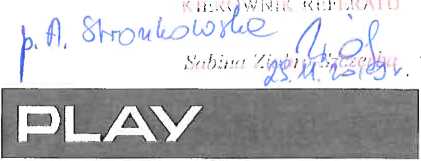 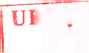 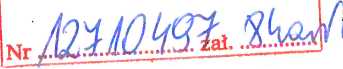 PREZYDENT MIASTA KRAKOWAdotyczy stacji bazowej telefonii komórkowej operatora P4 So. z o. o. KRA0668 DZgodnie z wymogamiROZPORZĄDZENIA MINISTRA ŚRODOWISKA z dnia 2 lipca 2010 r. w sprawie zgłoszenia instalacji wytwarzających pola elektromagnetyczne (DZ. U. 2010 NR 130 POZ. 879)ROZPORZĄDZENIA MINISTRA ŚRODOWISKA z dnia 2 lipca 2010 r. w sprawie rodzajów instalacji,których eksploatacja wymaga zgłoszenia (DZ. U. 2010 NR 130 POZ. 880)orazna podstawie art. 152 ustawy Prawo ochrony środowiska z dnia 27 kwietnia 2001 r.P4 Sp. z o. o. z siedzibą w Warszawie zgłasza instalację wytwarzającą pole elektromagnetyczne: 30-084 Kraków, Podchorążych 2, gm. Kraków, pow. KrakówZałączniki:Formularz zgłoszenia stacji KRA0668_D wraz z załącznikiem		*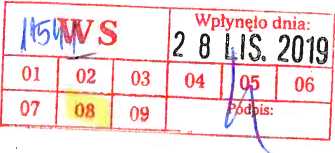 P4 Sp. z o.o. ul. Taśmowa 7,02-677 Warszawa, XIII Wydział Gospodarczy Krajowego Rejestru Sądowego
Sąd Rejonowy dla m. st. Warszawy KRS 0000217207 REGON 015808609 NIP 951-21-20-077 Kapitał zakładowy 48.856.500,00 PLN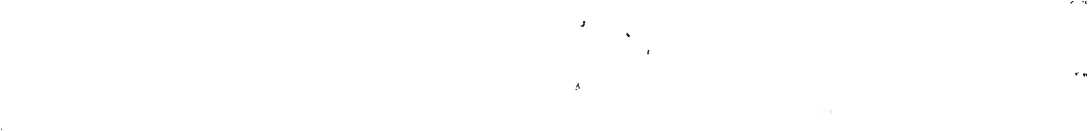 FORMULARZ ZGŁOSZENIA INSTALACH WYTWARZAJĄCYCH POLA 	ELEKTROMAGNETYCZNE	Wypełnia podmiot prowadzący instalację dokonujący jej zgłoszenia	Nazwa i adres organu ochrony środowiska właściwego do przyjęcia zgłoszenia PREZYDENT MIASTA KRAKOWAPI. Wszystkich Świętych 3-4,31-004 Kraków	Nazwa instalacji zgodna z nazewnictwem stosowanym przez prowadzącego instalacjęKRA0668 _D (zgłoszenie nr 1)			Określenie nazw jednostek terytorialnych (gmin, powiatów i województw), na których terenie znajduje sięinstalacja, wraz podaniem symboli NTS jednostek terytorialnych, na których terenie znajduje się instalacja. woj. MAŁOPOLSKIE 2.2.12 (KTS: 10011200000000), pow. Kraków 4.2.12.21.61 (KTS: 10011212161000), gm. Kraków 5.2.12.21.61.01.1 (KTS: 10011212161011)			Oznaczenie prowadzącego instalację, jego adres zamieszkania lub siedzibyP4 Sp. Z.O.O., ul Taśmowa 7, 02-677 Warszawa	Adres zakładu, na którego terenie prowadzona jest eksploatacja instalacji30-084 Kraków, Podchorążych 2, gm. Kraków, pow. Kraków	Rodzaj instalacji zgodnie z załącznikiem nr 2 rozporządzenia Ministra Środowiska z dnia 2 lipca 2010r. wsprawie zgłoszenia instalacji wytwarzających pola elektromagnetyczne (Dz. U. nr 130, poz. 879).Instalacja radiokomunikacyjna, której moc promieniowana izotropowo wynosi nie mniej niż 15W, emitująca pola elektromagnetyczne o częstotliwościach od 30 kHz do 300 GHz.	Rodzaj i zakres prowadzonej działalności, w tym wielkość produkcji lub wielkość świadczonych usług.Usługi telekomunikacyjne bez prowadzenia produkcji. Wielkość świadczonych usług: usługi telekomunikacyjne dla ilości do 2000 użytkowników jednocześnie.	Czas funkcjonowania instalacji (dni tygodnia i godziny)Wszystkie dni tygodnia, 24 godziny na dobę.	Emisja pola elektromagnetycznego o równoważnych mocach promieniowanych izotropowo (EIRP) poszczególnych anten:Antena Sektorowa 11_HV: 5443W Antena Sektorowa 12_DGLNTU: 8070W Antena Sektorowa 21_HV: 2917W Antena Sektorowa 22_DGLNTU: 4635W Antena Sektorowa 31_HV: 2917W Antena Sektorowa 32_DGLNTU: 4635WRadiolinia RL1: 1778W	Opis stosowanych metod ograniczenia emisjiInstalacja ogranicza wielkość emisji w sposób automatyczny do wartości nie większych niż niezbędne do zapewnienia obsługi użytkowników sieci. Metoda zgodna z zasadą działania systemu telefonii komórkowej określona odpowiednimi normami.	Informacja czy stopień ograniczenia wielkości emisji jest zgodny z obowiązującymi przepisamiPrzepisy prawa nie określają stopnia ograniczenia emisji z instalacji radiokomunikacyjnych takich jak będąca przedmiotem zgłoszenia.	Szczegółowe dane odpowiednio do rodzaju instalacji zgodnie z wymaganiami określonymi w załączniku 2 do rozporządzeniaLP 1.Współrzędne geograficzne anten instalacji:Antena Sektorowa 11 HV: (19°54'31.6"E,50°04'25.6"N)Antena Sektorowa 12 DGLNTU: (19°54'31.6"E,50°04'25.6"N)Antena Sektorowa 21 HV: (19o54'34.1"E,50°04'25.3"N)Antena Sektorowa 22 DGLNTU: (19°54'34.1"E,50o04'25.3"N)Antena Sektorowa 31 HV: (19°54,31.1"E,50°04'25.6"N)Antena Sektorowa 32 DGLNTU: (19°54'31.1"E,50C04'25.6"N)Radiolinia RL1: (19°54'34.1"E,50°04'25.3"N)LP 2.Częstotliwość pracy instalacji:800MHz, 900MHz, 1800MHz,2100MHz,2600MHz, 80GHzLP 3.Wysokość środków elektrycznych anten nad poziomem terenu:Antena Sektorowa 11_HV: 24,00mAntena Sektorowa 12_DGLNTU: 24,00mAntena Sektorowa 21_HV: 25,40mAntena Sektorowa 22 DGLNTU: 25,40mAntena Sektorowa 31HV: 25,40mAntena Sektorowa 32 DGLNTU: 25,40mRadiolinia RL1: 25,40mLP 4.Emisja pola elektromagnetycznego o równoważnych mocach promieniowanych izotropowo (EIRP) poszczególnych anten:Antena Sektorowa 11_HV: 5443WAntena Sektorowa 12_DGLNTU: 8070WAntena Sektorowa 21_HV: 2917WAntena Sektorowa 22_DGLNTU: 4635WAntena Sektorowa 31_HV: 2917WAntena Sektorowa 32JDGLNTU: 4635WRadiolinia RL1: 1778WLP 5.Zakresy azymutów i katów pochylenia osi głównych wiązek promieniowania poszczególnych anten Instalacji:Antena Sektorowa 11_HV: azymut 40°, pochylenie 0-5° (800MHz), pochylenie 0-5° (2600MHz)Antena Sektorowa 12_DGLNTU: azymut 40°, pochylenie 0-5° (900MHz), pochylenie 0-5° (1800MHz), pochylenie 0-5° (2100MHz)Antena Sektorowa 21_HV: azymut 160°, pochylenie 0-3° (800MHz), pochylenie 0-3° (2600MHz)Antena Sektorowa 22_DGLNTU: azymut 160°, pochylenie 0-3° (900MHz), pochylenie 0-3° (1800MHz), pochylenie 0-3° (2100MHz)Antena Sektorowa 31_HV: azymut 250°, pochylenie 0-4° (800MHz), pochylenie 0-4° (2600MHz)Antena Sektorowa 32_DGLNTU: azymut 250°, pochylenie 0-4° (900MHz), pochylenie 0-4° (1800MHz), pochylenie 0-4° (2100MHz)Radiolinia RL1: azymut 104° +/-30°, pochylenie 0°LP 6.Dla anteny Antena Sektorowa 11_HV miejsca dostępne dla ludności nie znajdują się w określonej we wskazanym poniżej rozporządzeniu odległości od środka elektrycznego anteny w osi jej głównej wiązki promieniowania,Dla anteny Antena Sektorowa 12_DGLNTU miejsca dostępne dla ludności nie znajdują się w określonej we wskazanym poniżej rozporządzeniu odległości od środka elektrycznego anteny w osi jej głównej wiązki promieniowania,Dla anteny Antena Sektorowa 21_HV miejsca dostępne dla ludności nie znajdują się w określonej we wskazanym poniżej rozporządzeniu odległości od środka elektrycznego anteny w osi jej głównej wiązki promieniowania,Dla anteny Antena Sektorowa 22_DGLNTU miejsca dostępne dla ludności nie znajdują się w określonej we wskazanym poniżej rozporządzeniu odległości od środka elektrycznego anteny w osi jej głównej wiązki promieniowania,Dla anteny Antena Sektorowa 31_HV miejsca dostępne dla ludności nie znajdują się w określonej we wskazanym poniżej rozporządzeniu odległości od środka elektrycznego anteny w osi jej głównej wiązki promieniowania,Dla anteny Antena Sektorowa 32_DGLNTU miejsca dostępne dla ludności nie znajdują się w określonej we wskazanym poniżej rozporządzeniu odległości od środka elektrycznego anteny w osi jej głównej wiązki promieniowania,a zatem, zgodnie z przepisami wydanymi na podstawie art. 60 ustawy z dnia 3 października 2008r. o udostępnianiu informacji o środowisku i jego ochronie, udziale społeczeństwa w ochronie środowiska oraz o ocenach oddziaływania na środowisko, tj. Rozporządzeniem Rady Ministrów z dnia 9 listopada2010 w sprawie przedsięwzięć mogących znacząco oddziaływać środowisko (Dz.U. 2016 poz. 71), przedmiotowa instalacja nie jest kwalifikowana jako przedsięwzięcie mogące zawsze bądź mogące potencjalnie znacząco oddziaływać na środowisko.	.LP 7.Wyniki pomiarów poziomów pól elektromagnetycznych - jako załącznik (raport z pomiarów)13. Miejscowość, data: Katowice, 2019-11-27Imię i nazwisko osoby reprezentującej prowadzącego instalację: *Podpis: *13. Miejscowość, data: Katowice, 2019-11-27Imię i nazwisko osoby reprezentującej prowadzącego instalację: *Podpis: *II. Wypełnia organ ochrony środowiska przyjmujący zgłoszenieII. Wypełnia organ ochrony środowiska przyjmujący zgłoszenieData zarejestrowania zgłoszenia	Numer zgłoszenia	Data zarejestrowania zgłoszenia	Numer zgłoszenia	